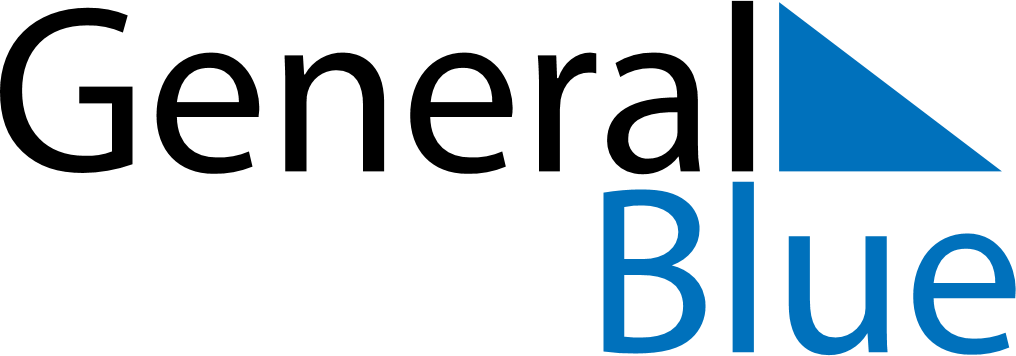 January 2026January 2026January 2026January 2026NicaraguaNicaraguaNicaraguaMondayTuesdayWednesdayThursdayFridaySaturdaySaturdaySunday12334New Year’s Day567891010111213141516171718Birthday of Rubén Darío192021222324242526272829303131